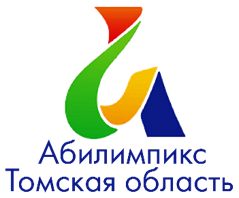 Протокол  инструктажа по охране трудаи технике безопасности на рабочем месте   IV ЧемпионатаТомской области «Абилимпикс - 2019»по компетенции «_________________________________________»«____» ______________________2019 год№п/пФ.И.О.участникаГод рожденияФ.И.О.инструктирующегоПодпись инструкти-рующегоПодпись инструкти-руемого